Встреча с депутатом совета Упорненского сельского поселения, членом хуторского казачьего общества Пасько Д.Е.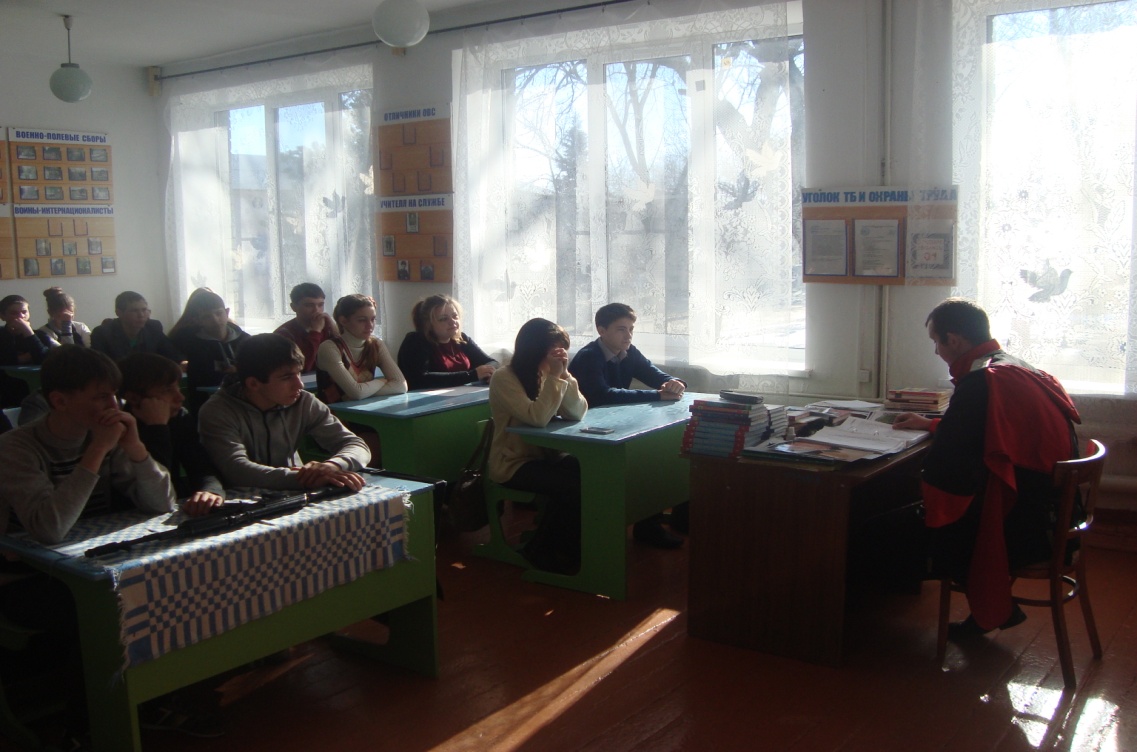 Члены Школьного Совета с директором школы, депутатом районного Совета Бегуновой С.О.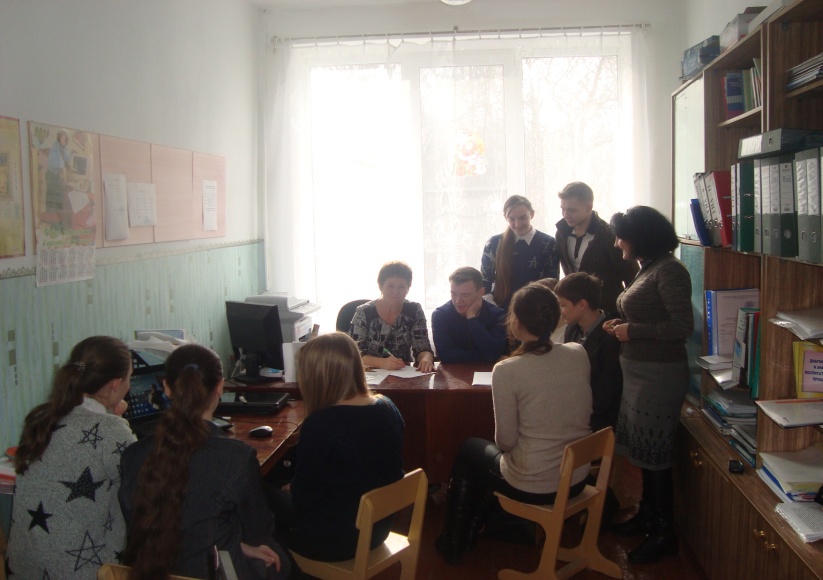               Внеклассное мероприятие  «Выборы царя зверей»  -3-4 кл.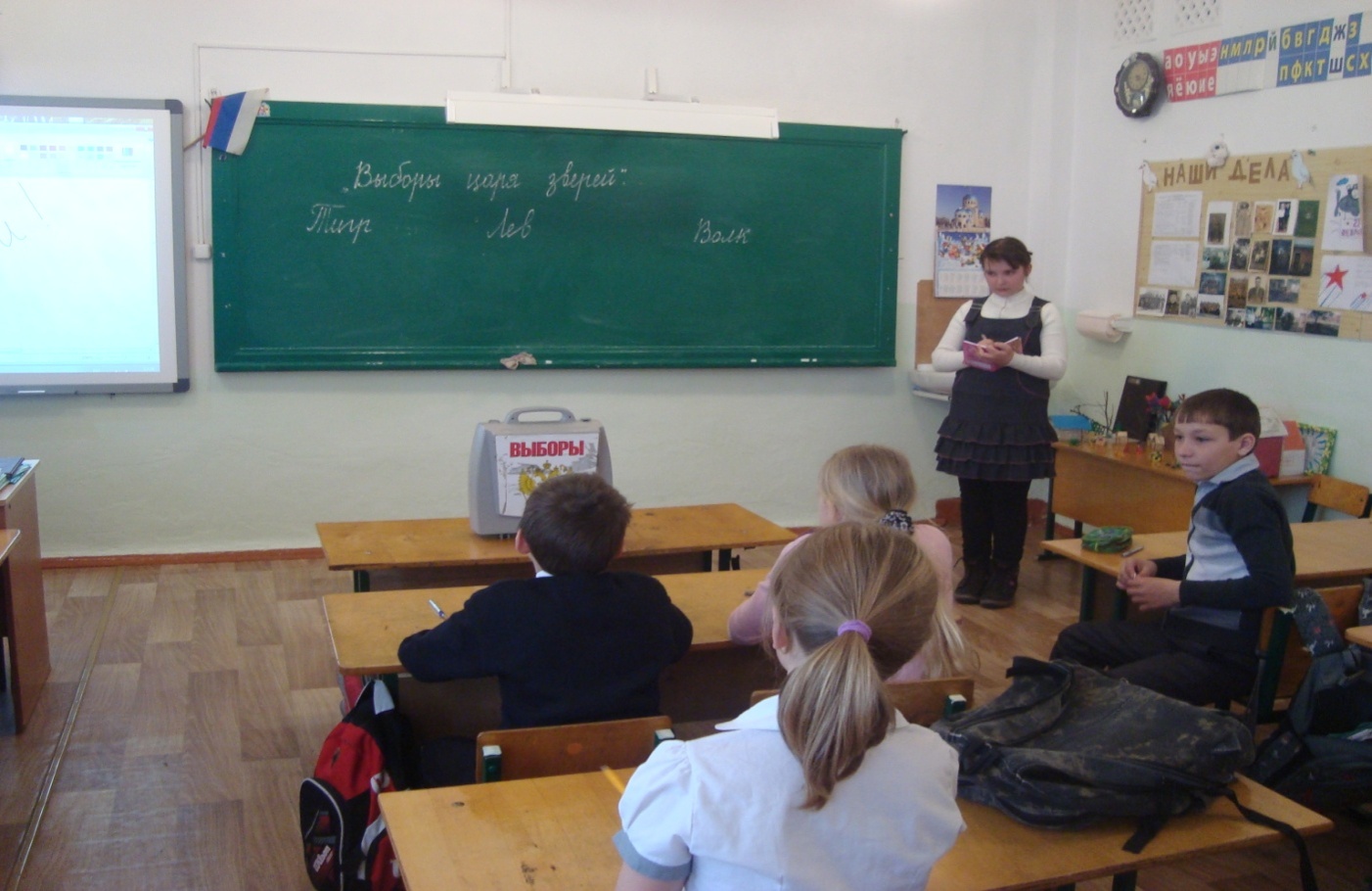 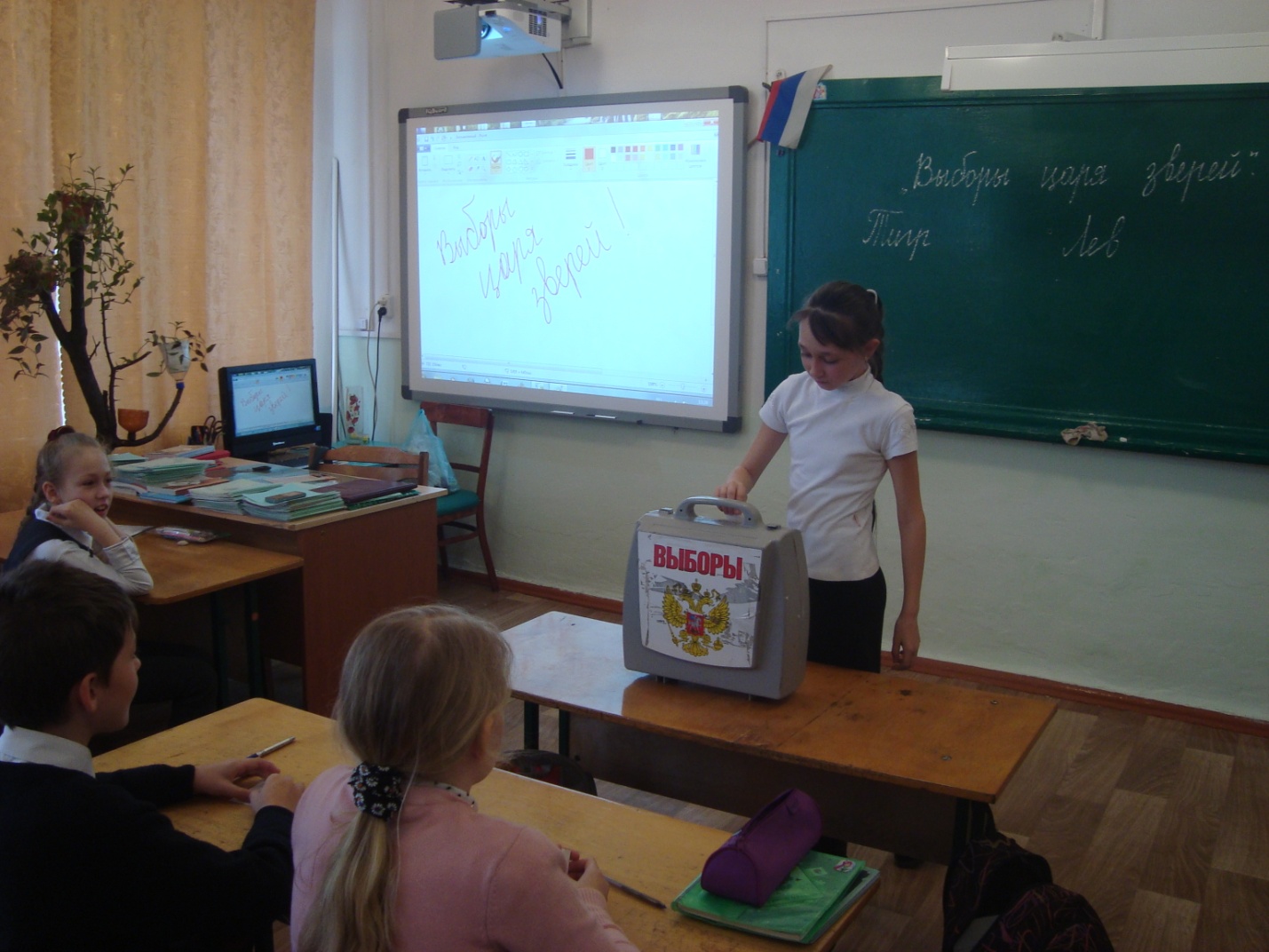 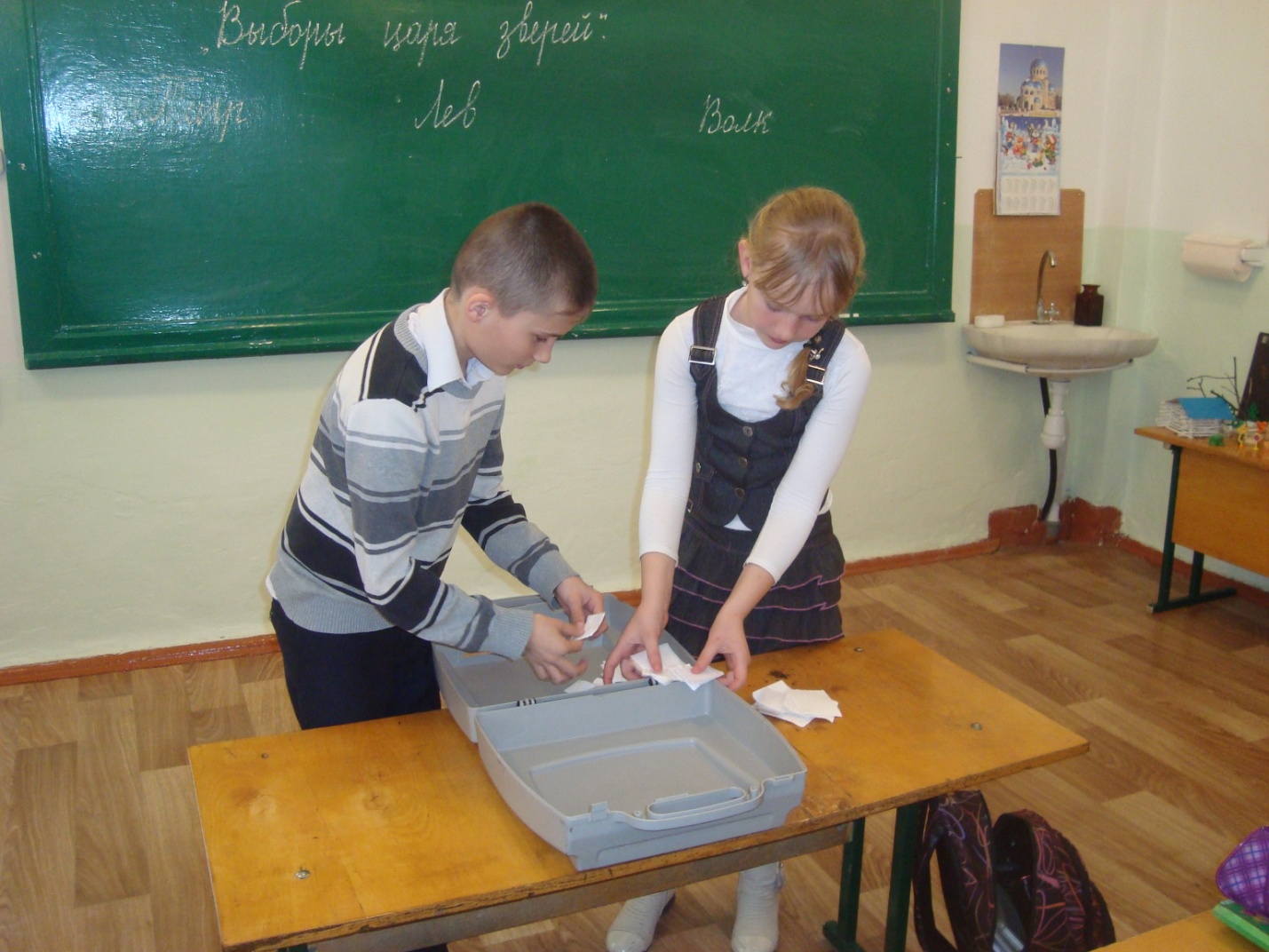 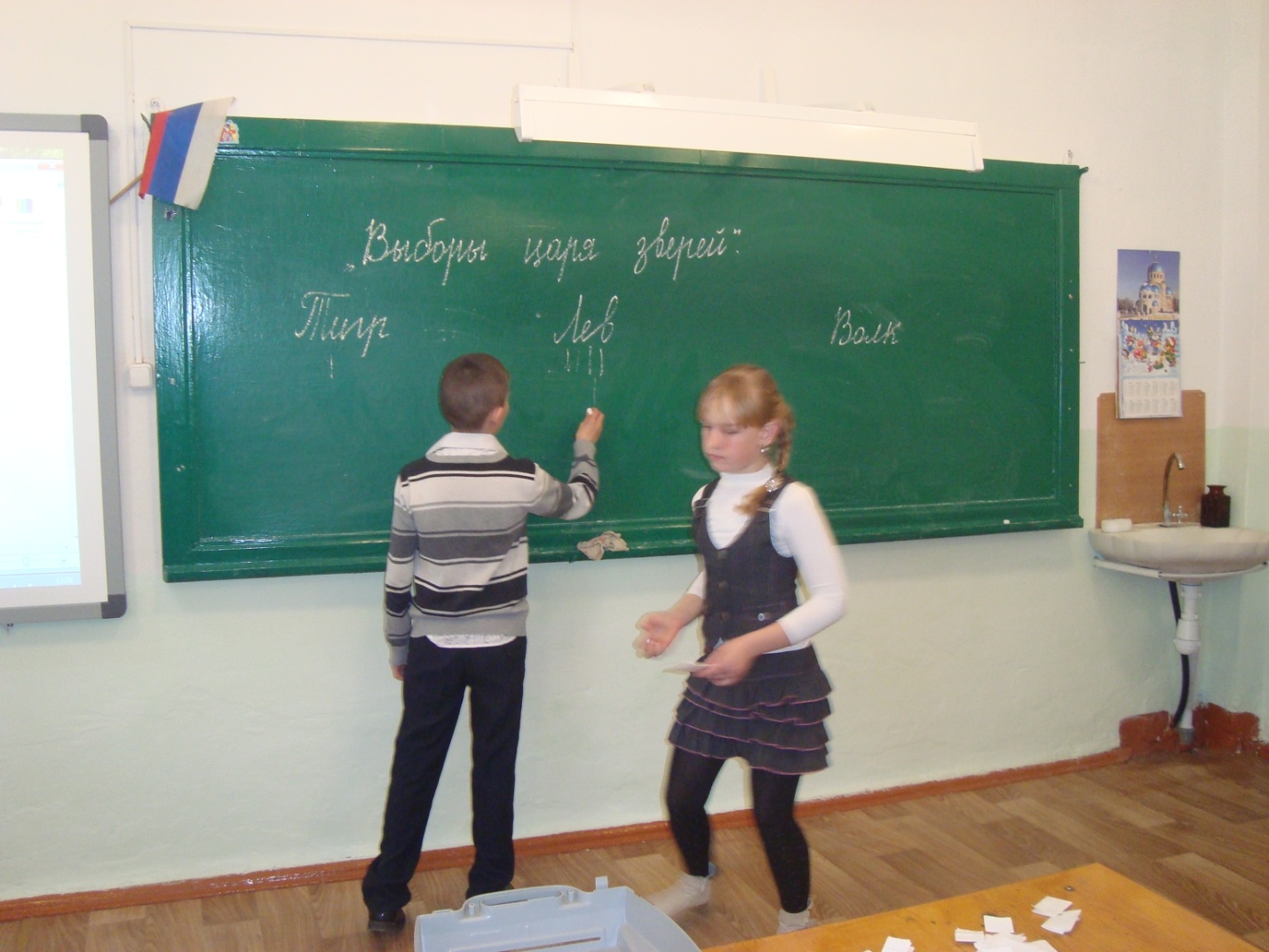 